«Игра в песочнице»Лето в разгаре. Прекрасная пора для организации лучшего досуга для наших детей. Хочу обратить Ваше внимание на работу в песочнице.Удивительные слова о песке сказал К. Д. Ушинский «Дети не любят игрушек неподвижных, законченных, которых они не могут изменить по своему желанию. Для детей лучшая игрушка – куча песка». Лучшая игрушка для ребенка та, которую он может заставить изменяться. Кто в детстве не любил строить замки из песка и лепить куличики. Игры в песочнице не только увлекательны, но и полезны для детей, по мнению психологов, они благотворно сказываются на общем развитии, стимулируют пальчиковую моторику, учат добиваться поставленной цели, развивают творческие способности, фантазию, воображение и, конечно же, усидчивость. Вот и мы, воспитатели, отправляясь на прогулку, всегда берем корзину с набором игрушек для песочницы.Значение игр с песком огромно. Поскольку игры с песком организуются на свежем воздухе в тёплый период времени, они способствуют оздоровлению и закаливанию.Дети знакомятся со свойствами песка (сухой, мокрый), постигают приёмы строительства из него. Действия с песком развивают мелкую моторику, ручную умелость. Создание и обыгрывание построек обеспечивает развитие детского творчества. Манипулятивные действия с песком вызывают у ребёнка чувство комфорта, удовольствия, радости, что благоприятно сказывается на работе всех функций и систем организма.Таким образом, у детей развивается умение общаться друг с другом: договариваться, планировать и осуществлять строительство построек из песка, обсуждать свои постройки и выполненные другими детьми.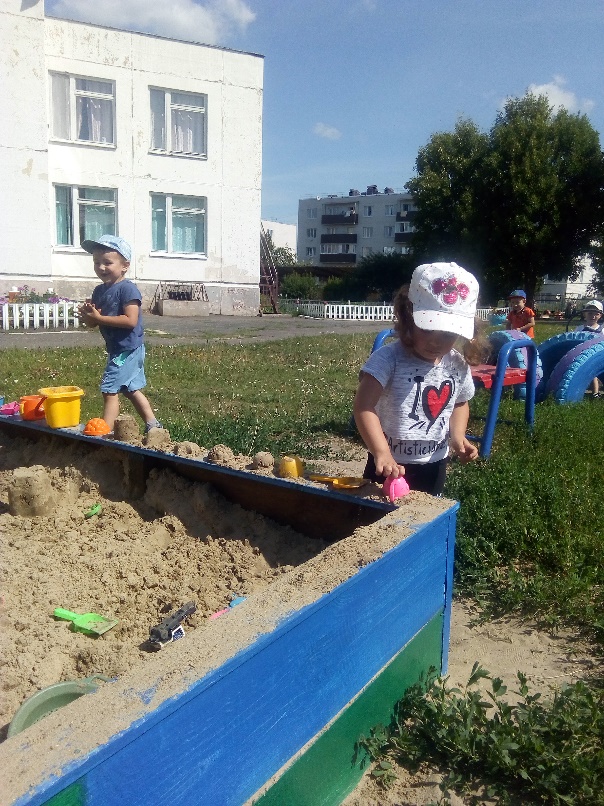 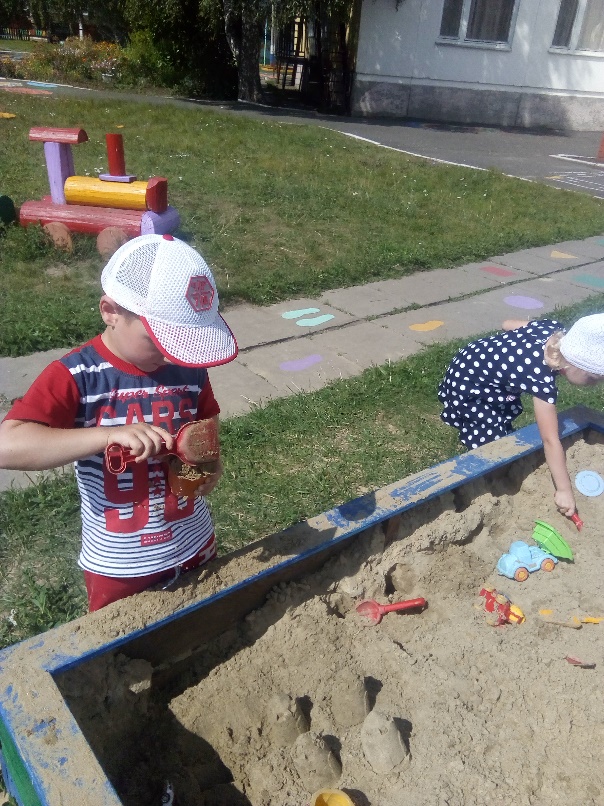 